Dear CouncillorYou are HEREBY SUMMONED to attend a meeting of the Parish Council to be held on Monday 13 November 2023 at 7.00pm at Elton Community Centre for the purpose of transacting the business set out on the agenda below.
Lara Jacob
7 November 2023AGENDAApologiesTo receive apologies for absence.Declarations of InterestCouncillors are reminded of their responsibility to declare any disclosable pecuniary or non-pecuniary interest which they have in any item of business on the agenda no later than when the item is reached. Declarations are a personal matter for each councillor to decide and the decision to declare, or not, is the responsibility of the councillor.Items for discussion in closed sessionTo consider if any items on the agenda, because of the nature of the information which might be disclosed, should be discussed with the exclusion of the press and public. Items should be identified no later than when the item is reached and a proposal should be moved for a full council decision on exclusion. Reasons for exclusion will be recorded in the minutes.Public Participation4.1 PCSO Report
4.2 Members of the Public
4.3 CWaC Ward Councillors Report
4.4 Elton AllotmentsMinutes To agree that the minutes of the meeting held on 9 October 2023 are a true record and on resolution be signed by the Chair (enclosed).Matters to note or resolve from other meetings6.1 Community Outside Spaces Working Group
6.2 Jubilee Field Committee
6.2.1 To agree that the minutes of the meeting held on 23 October 2023 are a true record and on resolution be signed by the Chair.
6.2.2 To discuss any issues arising from the meeting.
6.3 Condition survey of playground on Parish Field
To note that a meeting with the playground installer took place on Friday 13 October 2023 and that quotations are yet to be received.Reports7.1 Chair
7.2 Councillors
7.2.1 Cllr Lockhart – report on parish councils held at the shops in last month.
7.2.2 Other Councillors ReportsPlanning8.1 Applications received for comment:
(Details of the applications were circulated on receipt) 23/03361/FUL	40 Coppice Green Elton Chester CH2 4RH
Proposal: 		Demolition of existing conservatory, erection of single storey rear extension8.2 Applications decided by Cheshire West and Chester Council
23/02488/LBC	14 Laurel Farm Court Elton Chester CH2 4RY
Proposal	Replacement of a window and a double door,
Approved by CWaC on 3 Oct 2023Finance9.1	To note that £100 donation from a resident has been paid into the bank account and to note any other income received in October 2023.9.2	To resolve the following payments made since the last meeting:
9.3	To consider if the payment of £554.40 to Then Media for the provision of email and web hosting, which includes the service to the Community Centre, will be met in full by the parish council.
9.4	To note that a grant payment was made to the Scouts of £500 on 3 November 2023.
9.5	To resolve the following payments to be made following the meeting:
9.5	To note the following:Bank Reconciliation:	Opening Balance		49, 423.58				Add: Income			100.00				Less: Expenditure		8170.74				Closing Balance		41, 352.84A councillor who is not a signatory to the bank account to verify these figures by signature on the statements presented (enclosed)9.6 To review and adopt the Financial Regulations (enclosed)9.7 To review and adopt the Expenses Policy and Claim Form (enclosed)Community Winter Gritting SchemeTo consider the request from a resident for the Parish Council to facilitate the setting up of a winter gritting scheme.Future ProjectsTo discuss ideas for future projects, and the implications for the budget to be set for Financial Year 24 25.Parish Council Land and Assets12.1 To note that the hedging at the entrance to the Parish Field and the lane near the Scout Hut has been trimmed.
12.2 To discuss quotations received for the repair/replacement of the perimeter fencing at the Parish Field.
12.3 To discuss quotations received for the removal of the plinths from the planters.
12.4 To discuss the quotation received for the installation of cast iron bollards around the green.
12.5 To discuss quotations received for additional cctv at the Community Centre.
12.6 To consider the proposal and any quotations received for pressure washing the platforms on the zip-wire equipment to prevent the build up of material which causes the surface to become slippery.
12.7 To consider if signage should be purchased to indicate that the Community Centre Car Park is private property and that parking is provided and prioritised for users of the Centre and the Surgery.
12.8 To note that a handover meeting took place between CWaC and the Parish Council at Sorbus Close on 26 October 2023 and the 10-year lease on the area became effective from 31 October 2023.Events13.1 To discuss the arrangements for the Christmas Lights Switch On and receive any indications of additional costs.
13.2 To note that the cost to supply, install and remove the additional four lighting motifs will be £5615 and to note that two of the parish council’s existing lighting motifs required repair with an additional cost of£560.
13.3 To discuss the information received on the D-Day Commemoration celebrations planned for 6 June 2024: https://www.d-day80beacons.co.uk/ ConsultationsTo consider if the parish council wish to make a response to the following consultations:
14.1 Draft Heritage Strategy
Heritage Strategy Consultation | Participate Now (cheshirewestandchester.gov.uk)14.2 Cheshire Fire Community Risk Management Plan
https://www.cheshirefire.gov.uk/news-events/latest-news/have-your-say-on-our-draft-community-risk-management-plan-2024-28/14.3 CWaC Budget Consultation “Funding our Future”
https://participatenow.cheshirewestandchester.gov.uk/hub-page/funding-our-future Cost of Living Increase to salariesTo note that the trade unions have come to an agreement on the 2023 level of pay award. The offer was for a flat rate increase of £1,925 for scale points up to SCP 43 and from SCP 44 and above an increase of 3.88%, with effect from 1 April 2023. This information will be communicated to the payroll provider and applied to the next salary payment, with the amount due from April paid as a one-off back payment.Future Agenda ItemsTo note any matters for consideration at the next meeting.Date and Time of next meetingMonday 11 December 2023 at 7.00pm at Elton Community Centre.Matters to be discussed in the absence of the press and publicPublic Bodies (Admission to Meetings) Act 1960 s.2 
A body may, by resolution, exclude the public from a meeting whenever publicity would be prejudicial to the public interest by reason of the confidential nature of the business to be transacted or for some other special reasons stated in the resolution and arising from the nature of that business of the proceedings; and where such a resolution is passed, this Act shall not require the meeting to be open to the public during proceedings to which the resolution applies.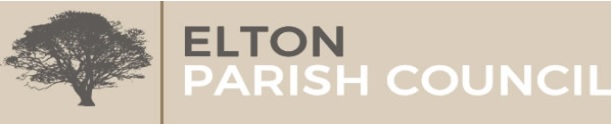 COUNCIL SUMMONSDate of paymentPayeeGoods or Service providedGross Payment06.10.2023Information Commissioners OfficeAnnual Data Fee35.0009.10.2023PAYPALPurchase of Office 365 Subscription59.9913.10.2023STAFF SALARIES and HMRCSalaries for October 20231341.7113.10.2023Elton Junior Football ClubLOAN3811.1113.10.2023HMRCPayment for August 2023 (missed)246.6013.10.2023Haines WattsQuarterly Payroll Service Charge72.0013.10.2023Clays Gardening ServicesSeptember Monthly Miantenance796.3713.10.2022Community CentreRental for Public Meeting22.0013.10.2023JDH ServicesInternal Audit work414.0016.10.2023ChALCAnnual Membership1026.3819.10.2023PAYPALPoppy Wreaths55.9923.10.2023STAFF SalariesCorrecting underpayment from May 2023143.6826.10.2023PeninsulaProfessional HR advice145.91Total Expenditure81170.74PayeeGoods or Service providedGross PaymentClays Gardening ServicesOctober Monthly Maintenance plus Dog Park mowing876.37Community CentreHire costs for flu clinic210.00Then MediaWebsite hosting annual charge554.401640.77